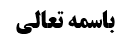 زمان احرام حج تمتع	1بررسی ادله وجوب احرام حج تمتع یوم الترویة	1روایات جواز تاخیر احرام از یوم الترویة	4رد دلالت روایات بر جواز تاخیر	5موضوع: احکام احرام /احرام /واجبات حج خلاصه مباحث گذشته:متن خلاصه ...زمان احرام حج تمتعبررسی ادله وجوب احرام حج تمتع یوم الترویةمحقق خوئی فرموده ادله روایی، ظهور در وجوب احرام برای حج تمتع در یوم الترویة دارد و ما به روایاتی که ایشان به آن استدلال کرد، صحیحه زرارة را اضافه کردیم که چه بسا ظاهر آن بیان حکم تکلیفی و وضعی، یعنی بطلان باشد.محقق داماد روایت دیگری را دال بر این مطلب گرفته است و آن صحیحه عبد الرحمن بن الحجاج است: مُحَمَّدُ بْنُ يَعْقُوبَ عَنْ أَبِي عَلِيٍّ الْأَشْعَرِيِّ عَنْ مُحَمَّدِ بْنِ عَبْدِ الْجَبَّارِ عَنْ صَفْوَانَ عَنْ عَبْدِ الرَّحْمَنِ بْنِ الْحَجَّاجِ عَنْ أَبِي عَبْدِ اللَّهِ ع فِي حَدِيثٍ قَالَ: قُلْتُ لَهُ إِنَّ مَعَنَا صَبِيّاً مَوْلُوداً فَكَيْفَ نَصْنَعُ بِهِ- فَقَالَ مُرْ أُمَّهُ تَلْقَى حَمِيدَةَ فَتَسْأَلُهَا- كَيْفَ تَصْنَعُ بِصِبْيَانِهَا فَأَتَتْهَا فَسَأَلَتْهَا كَيْفَ تَصْنَعُ- فَقَالَتْ إِذَا كَانَ يَوْمُ التَّرْوِيَةِ فَأَحْرِمُوا عَنْهُ- وَ جَرِّدُوهُ وَ غَسِّلُوهُ كَمَا يُجَرَّدُ الْمُحْرِمُ وَ قِفُوا بِهِ الْمَوَاقِفَ- فَإِذَا كَانَ يَوْمُ النَّحْرِ فَارْمُوا عَنْهُ وَ احْلِقُوا رَأْسَهُ- ثُمَّ زُورُوا بِهِ الْبَيْتَ- وَ مُرِي الْجَارِيَةَ أَنْ تَطُوفَ بِهِ بَيْنَ الصَّفَا‌ وَ الْمَرْوَة ِ.اما به نظر می رسد که این روایت دلالت بر وجوب احرام یوم الترویة ندارد، زیرا اصلا این روایت در رابطه با حج افراد است و نه حج تمتع، زیرا صدر روایت در رابطه با حج افراد است: مُحَمَّدُ بْنُ يَعْقُوبَ عَنْ أَبِي عَلِيٍّ الْأَشْعَرِيِّ عَنْ مُحَمَّدِ بْنِ عَبْدِ الْجَبَّارِ عَنْ صَفْوَانَ عَنْ عَبْدِ الرَّحْمَنِ بْنِ الْحَجَّاجِ قَالَ: قُلْتُ لِأَبِي عَبْدِ اللَّهِ ع إِنِّي أُرِيدُ الْجِوَارَ فَكَيْفَ أَصْنَعُ- فَقَالَ إِذَا رَأَيْتَ الْهِلَالَ هِلَالَ ذِي الْحِجَّةِ- فَاخْرُجْ إِلَى الْجِعْرَانَةِ فَأَحْرِمْ مِنْهَا بِالْحَجِّ فَقُلْتُ لَهُ- كَيْفَ أَصْنَعُ إِذَا دَخَلْتُ مَكَّةَ- أُقِيمُ إِلَى التَّرْوِيَةِ لَا أَطُوفُ بِالْبَيْتِ- قَالَ تُقِيمُ عَشْراً لَا تَأْتِي الْكَعْبَةَ إِنَّ عَشْراً لَكَثِيرٌ- إِنَّ الْبَيْتَ لَيْسَ بِمَحْجُورٍ وَ لَكِنْ إِذَا دَخَلْتَ مَكَّةَ- فَطُفْ بِالْبَيْتِ وَ اسْعَ بَيْنَ الصَّفَا وَ الْمَرْوَةِ- قُلْتُ لَهُ أَ لَيْسَ كُلُّ مَنْ طَافَ- وَ سَعَى بَيْنَ الصَّفَا وَ الْمَرْوَةِ- فَقَدْ أَحَلَّ فَقَالَ إِنَّكَ تَعْقِدُ بِالتَّلْبِيَةِ ثُمَّ قَالَ- كُلَّمَا طُفْتَ طَوَافاً وَ صَلَّيْتَ رَكْعَتَيْنِ- فَاعْقِدْ بِالتَّلْبِيَةِ الْحَدِيثَ.شاهدش این که می گوید ما ده روز در مکه هستیم، در این مدت طواف نکنیم؟ حضرت فرمود طواف بکنید، ولی بعد از آن تلبیه بگویید تا احرام شما مستحکم شود.بعد عبد الرحمن می گوید در رابطه با خانم ها چه بکنیم؟ حضرت می فرماید کسانی که صرورة هستند همان اول ذی حجة محرم شوند و دیگران اگر دوست دارند، روز پنجم محرم شوند و گرنه روز هشتم محرم شوند و همه این ها از احکام حج افراد است.لذا در میان این روایات، صحیحه زرارة قابل طرح است، اما به نظر ما این روایت نیز ظهور در وجوب احرام حج تمتع یوم الترویة ندارد، زیرا تاخیر احرام به آخرین وقت ممکن، چیزی است که مقتضای طبع است که انسان تا آخرین وقت ممکن برای خروج از مکه به سمت منی که یوم الترویة است، محل و آزاد بماند لذا این روایات ظهور ندارد در این که احرام قبل از یوم الترویة جایز نیست و شاهدش این که کسانی که قصد خروج از مکه قبل از یوم الترویة به سبب حاجتی داشتند، روایات فرموده باید محرم شوند به احرام حج تمتع و بعد برای انجام حاجت عرفیه، از مکه خارج شوند و از همان جا به عرفات بروند.علاوه بر این که بعید نیست حکم مشهور به عدم وجوب احرام در خصوص یوم الترویة و جواز تقدیم آن، ناشی از ارتکاز متشرعی باشد و احتمال عرفی وجود قرینه حالیه نوعیه، مانع از احراز ظهور در خطاب است.اشکال دیگر این است که یقینا احرام یوم الترویة واجب نیست، زیرا روایات می گوید می شود شب و روز عرفه نیز محرم شد، و لذا باید احرم یوم الترویة بر استحباب حمل شود.در تقریرات مرحوم شیخ مرتضی بروجردی از محقق خوئی آمده که ایشان فرموده اگر بحث ظهور باشد، اشکال واجب است، و این امر ظهوری در وجوب ندارد، و لکن ما وجوب را به حکم عقل می دانیم، و لکن نسبت به این که بعد از یوم الترویة می توانیم محرم شویم، شارع ترخیص داده، اما نسبت به تقدیم احرام بر یوم الترویة که اذنی نرسیده است، لذا باید بر اساس حکم عقل، در یوم الترویة یا بعد از آن قبل از زوال روز عرفه محرم شویم.}توضیحی در رابطه با این مبنای محقق خوئی: بحث است که صیغه یا ماده امر وضع برای وجوب شده کما عن صاحب الکفایة، یا ظهور اطلاقی در وجوب دارد کما عن المحقق العراقی و هو الصحیح، یا اصلا ظهوری در وجوب ندارد نه وضعا و نه اطلاقا، صرفا خطاب امر، موضوع برای حکم عقل به وجوب است، ما دامی که ترخیصی صادر نشود، کما عن المحقق الخوئی، یا این که صیغه امر ظهور وضعی یا اطلاقی در وجوب ندارد، و لکن حجت عقلائیه بر وجوب شرعی است، کما عن السید الامام{.اما اشکال ما به این کلام این است که به چه دلیل تاخیر احرام از یوم الترویة جایز است؟ اگر تسالم دلیل باشد که ابن حمزه مخالف است، و اگر دلیل بر آن روایات باشد، روایات هم چنین ظهوری ندارد، در ذیل به بررسی دلالت این روایات می پردازیم:روایات جواز تاخیر احرام از یوم الترویةروایت اول: صحیحه جمیلوَ عَنْهُ عَنْ مُحَمَّدِ بْنِ عِيسَى عَنِ ابْنِ أَبِي عُمَيْرٍ عَنْ جَمِيلِ بْنِ دَرَّاجٍ عَنْ أَبِي عَبْدِ اللَّهِ ع قَالَ: الْمُتَمَتِّعُ لَهُ الْمُتْعَةُ إِلَى زَوَالِ الشَّمْسِ مِنْ يَوْمِ عَرَفَةَ- وَ لَهُ الْحَجُّ إِلَى زَوَالِ الشَّمْسِ مِنْ يَوْمِ النَّحْرِ.روایت دوم: صحیحه هشاممُحَمَّدُ بْنُ عَلِيِّ بْنِ الْحُسَيْنِ بِإِسْنَادِهِ عَنِ ابْنِ أَبِي عُمَيْرٍ عَنْ هِشَامِ بْنِ سَالِمٍ وَ مُرَازِمٍ وَ شُعَيْبٍ كُلِّهِمْ عَنْ أَبِي عَبْدِ اللَّهِ ع فِي الرَّجُلِ الْمُتَمَتِّعِ يَدْخُلُ لَيْلَةَ عَرَفَةَ فَيَطُوفُ وَ يَسْعَى «4»- ثُمَّ يُحْرِمُ وَ يَأْتِي مِنًى فَقَالَ لَا بَأْسَ.روایت سوم: معتبره یعقوب بن شعیب المیثمیمُحَمَّدُ بْنُ يَعْقُوبَ عَنْ عَلِيِّ بْنِ إِبْرَاهِيمَ عَنْ أَبِيهِ عَنْ‌ إِسْمَاعِيلَ بْنِ مَرَّارٍ عَنْ يُونُسَ عَنْ يَعْقُوبَ بْنِ شُعَيْبٍ الْمَحَامِلِيِّ  قَالَ سَمِعْتُ أَبَا عَبْدِ اللَّهِ ع يَقُولُ لَا بَأْسَ لِلْمُتَمَتِّعِ إِنْ لَمْ يُحْرِمْ مِنْ لَيْلَةِ التَّرْوِيَةِ- مَتَى مَا تَيَسَّرَ لَهُ مَا لَمْ يَخَفْ فَوْتَ الْمَوْقِفَيْنِ.روایت چهارم: معتبره محمد بن میمونمُحَمَّدُ بْنُ يَعْقُوبَ عَنْ عِدَّةٍ مِنْ أَصْحَابِنَا عَنْ أَحْمَدَ بْنِ مُحَمَّدٍ عَنِ الْحُسَيْنِ بْنِ سَعِيدٍ عَنْ حَمَّادِ بْنِ عِيسَى عَنْ مُحَمَّدِ بْنِ مَيْمُونٍ قَالَ: قَدِمَ أَبُو الْحَسَنِ ع مُتَمَتِّعاً لَيْلَةَ عَرَفَةَ- فَطَافَ وَ أَحَلَّ وَ أَتَى بَعْضَ جَوَارِيهِ- ثُمَّ أَهَلَّ بِالْحَجِّ وَ خَرَجَ. رد دلالت روایات بر جواز تاخیراما به نظر ما هیچ یک از این روایات دلیل بر جواز تاخیر احرام از یوم الترویة نیست، زیرا معتبره محمد بن میمون، قضیة فی واقعة است و قضیه حقیقیه نیست، شاید حضرت عذری داشته اند که احرام را به تاخیر انداخته اند.روایت یعقوب بن شعیب نیز گفته لا باس للمتمتع ان لم یحرم من لیلة الترویة متی تیسر، اگر یوم الترویة تا شب محرم نشد، بعد از آن آزاد است و نمی خواهد عجله کند، ولی دلیل نمی شود بر این که لازم نیست یوم الترویة احرام ببندد. (مقصود شام یوم الترویة است و نه شب قبل از آن، زیرا معهود نبوده که شب قبل محرم شوند)صحیحه هشام نیز فرض کرده که متمتع شب عرفه به مکه آمده است و هنوز اعمال عمره تمتع را بجا نیاورده، و ربطی به بحث ما ندارد که شخصی قبل از یوم الترویة از اعمال عمره فارغ شده و یوم الترویة می تواند به حج تمتع محرم شود.و هکذا صحیحه جمیل که می گوید وقت عمره تمتع تا روز عرفه ادامه دارد و ربطی به کسی ندارد که قبلا از احرام عمره خارج شده و می تواند یوم الترویة محرم به احرام حج تمتع شود.لذا تسالم و روایات دلیل بر جواز تاخیر احرام حج از یوم الترویة نیست، مگر این که گفته شود اگر احرام یوم الترویة واجب بود و تاخیر آن خلاف شرع بود، حکمی نبود که مخفی بماند، بلکه مشهور می شد و بر مشهور مخفی نمی ماند، لو کان لبان و اشتهر و لذا معلوم می شود که احرام یوم الترویة واجب نبوده است.علاوه بر این که فرضا این روایات یا تسالم و ارتکاز دلیل بر جواز تاخیر احرام از یوم الترویة باشد، اما دلیل نمی شود بر این که ظهور احرم یوم الترویة، در عدم جواز تقدیم بر یوم الترویة اعتباری نداشته باشد، زیرا دو ظهور دارد، یکی منع از تقدیم و دیگری منع از تاخیر، یک ظهور مختل شده، اما ظهور در عدم جواز تقدیم پا بر جاست لولا اشکال اول که گفتیم مقتضی ظهور نداریم.و این نیز که محقق خوئی فرموده اگر مبنای ظهور امر در وجوب صحیح بود، می پذیرفتیم که معلوم می شود در ما نحن فیه امر به احرام یوم الترویة در روایات، ظهور در وجوب ندارد، ناصحیح است، بلکه ما قائل به ظهور صیغه امر در ظهور هستیم و مع هذا قائلیم که نمیشود از ظهور احرم یوم الترویة در عدم جواز تقدیم احرام بر یوم الترویة رفع ید کنیم. 